.Starts on word ‘Love’.. approx 2 secsSequence 32 with holds 40, 32 holds, 40,40,40.S1: Step Touch Back, Sailor Step, Back Rock Side Behind 1/4,1/4.S2: Back Rock 1/4, 1/2,1/2,1/2 Sweep, 3/8 Circular Cross.S3: Mambo Drag, 7/8 Run,Run,Run, 1/4 Circular Weave.(3&4 will be circular shaped to Right,,,, 5&6-7&8 circular to Left) ****  (6.00)S4: Rock & Cross, 1/4 Lock Back, Back Rock 1/2, 1/2, 1/4 Sweep.S5: Walk Hold, Step 1/2, Step, Step 1/2, Full Turn.Walls 1&3 ****Dance Counts 1-8 then HOLD for 4 countsDance Counts 9-16 then HOLD for 4 countsDance Counts 17-24 then HOLD for 4 countsDance Counts 25-32  BUT on count 32 you will need to put your weight down on your Left then HOLD for 4 counts …  Then Restart From Count 1.Grace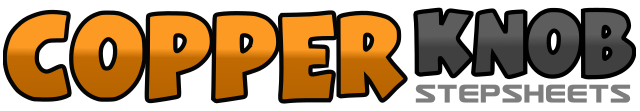 .......Count:40Wall:2Level:Advanced.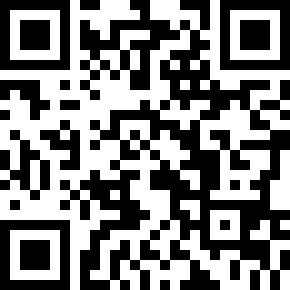 Choreographer:Neville Fitzgerald (UK) & Julie Harris (UK) - February 2017Neville Fitzgerald (UK) & Julie Harris (UK) - February 2017Neville Fitzgerald (UK) & Julie Harris (UK) - February 2017Neville Fitzgerald (UK) & Julie Harris (UK) - February 2017Neville Fitzgerald (UK) & Julie Harris (UK) - February 2017.Music:Grace - Rag'n'Bone Man : (iTunes)Grace - Rag'n'Bone Man : (iTunes)Grace - Rag'n'Bone Man : (iTunes)Grace - Rag'n'Bone Man : (iTunes)Grace - Rag'n'Bone Man : (iTunes)........1&2Step forward on Right, Touch Left next to Right, step back on Left as you sweep Right.3&4Cross step Right behind Left, Left to Left side, step Right to Right side.5&6&Cross rock Left behind Right, recover Right, step Left to Left side, cross step Right behind Left.7-8Make 1/4 turn Left stepping forward on Left, 1/4 turn Left stepping Right to Right side.  ****  (6.00)1&2Cross rock Left behind Right, recover Right, make 1/4 Right stepping back on Left. (9.00)3&4Make 1/2 turn Right stepping forward on Right, 1/2 turn Right stepping back on Left, 1/2 turn Right stepping forward on Right (sweeping Left from back to front).	3.005&6Cross step Left over Right, make 1/8 turn to Left stepping Right to side, step Left slightly behind Right. (Sweeping Right)  (1.30)7&8Cross step Right behind Left, make 1/8 turn Left stepping Left to side, 1/8 turn Left stepping Right across Left.  ****.   (10.30)1&2Rock forward on Left, recover Right, step back on Left.3&4Make 1/4 turn Right stepping forward on Right, 1/4 Right stepping forward Left, 3/8 turn to Right stepping forward Right. (Sweeping Left 7.30)5&6Cross Left over Right, make 1/8 turn Left stepping Right to side, step Left slightly behind Right. (Sweeping Right )7&8Cross step Right behind Left, make 1/8 turn Left stepping Left to side, cross step Right over Left.1&2Rock Left to Left side, recover Right, cross step Left over Right.3&4step Right to Right side, make 1/8 Left as you cross lock Left across Right, 1/8 Left stepping back on Right. (3.00)5&6Rock back on Left, recover on Right , make 1/2 turn Right stepping back on Left. (9.00)7-8Make 1/2 turn to Right stepping forward on Right, 1/4 turn Right as you sweep Left from back to front keep weight on Right.  **** (6.00)1-2Step forward on Left slightly across Right, Hold.3-4Step forward Right, make 1/2 pivot Left.  (12.00)5-6Step forward Right, Step forward Left.7-8Make 1/2 pivot to Right, make pencil full turn Right sweeping and stepping Left next to Right.  (6.00)